Grilles de 10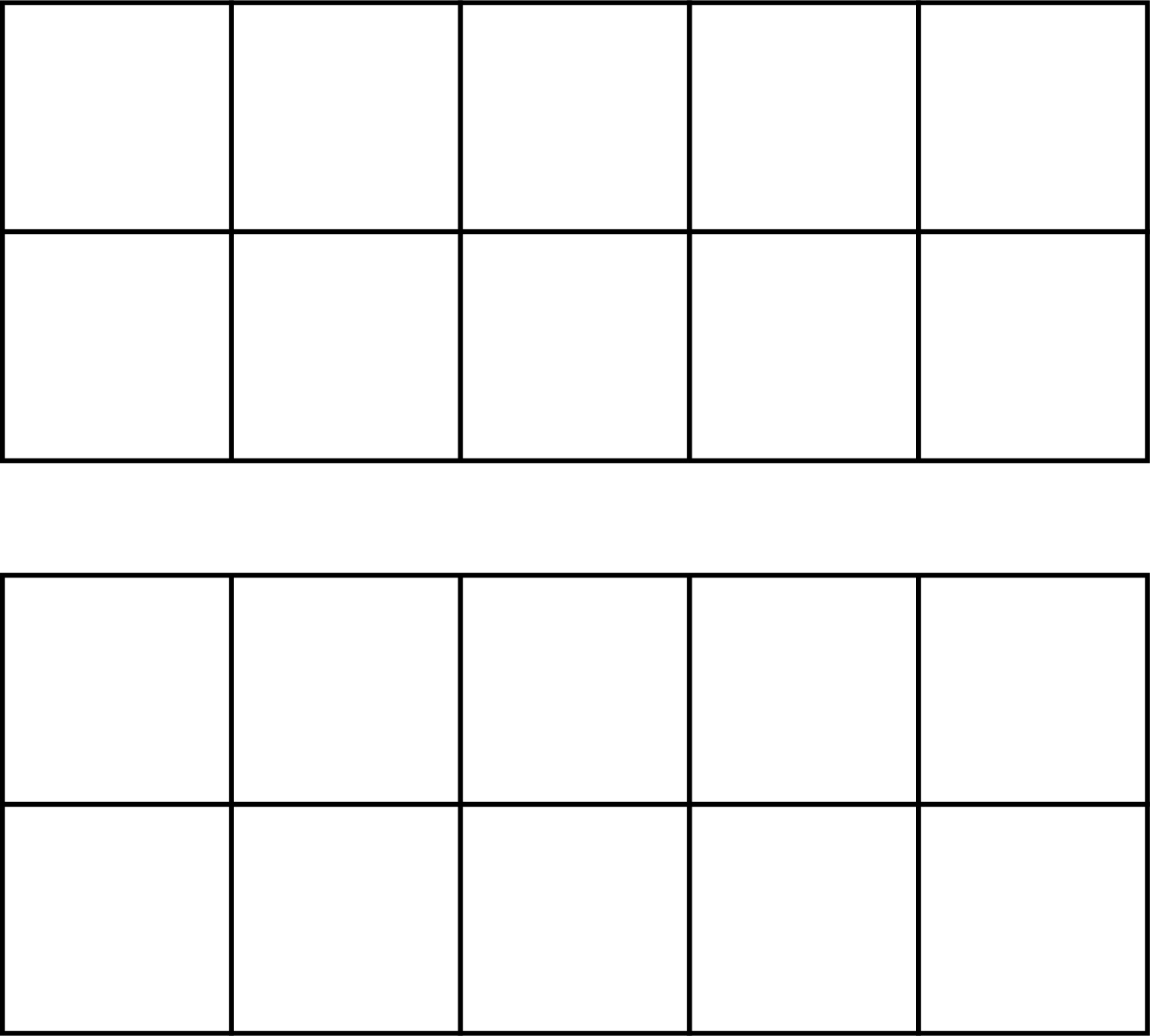 